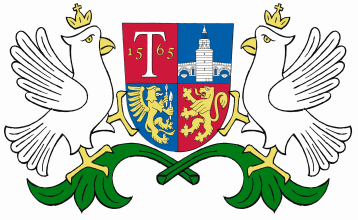 ОБЩИНА     ТРЯВНА     О Б Я В Л Е Н И ЕОбщина Трявна  уведомява , че със Заповед № 499/16.10.2018 г. на Кмета на община Трявна е допуснато изработване чрез възлагане от заинтересованите лица на ПУП за ЧИ на ЗРП – план за регулация и план за застрояване  за УПИ VІ-20 и VІІ-186, кв. 2 по плана на с. Престой,  общ. Трявна  с цел обединяването им и създаването на нов урегулиран поземлен имот ХХІХ-20,186  с отреждане „за жилищно строителство“.   